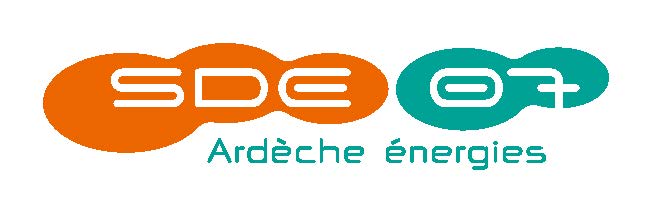 Fonction :Contrôleur de travauxService éclairage publicGrade : Cat BDate de mise à jour : 02/10/2023Supérieur hiérarchique direct :Responsable Service éclairage publicRECRUTEMENT PAR VOIE STATUTAIRED’UN(E) CONTROLEUR(EUSE) DE TRAVAUXTemps complet – Poste de catégorie B – Filière technique(cadres d’emplois des techniciens territoriaux)Compte tenu de la nature des fonctions et des besoins du service, ce poste peut être pourvu par un agent contractuel sur la base de l’article 3-3-2° de la loi n°84-53 du 26 janvier 1984, en cas de recherche infructueuse d’un candidat statutairePROFILTechnicien en génie civil, travaux publics, génie électriqueBaccalauréat professionnel ou formation supérieure (Bac+2)Débutant accepté néanmoins une expérience similaire serait appréciéeConnaissance des types d’interventions sur les réseaux d’éclairage public et de  distribution d’électricitéConnaissance des collectivités territoriales et de leur organisationConnaissance de la réglementation en matière de marchés publics et des procédures administratives liées aux travauxMaitrise des outils bureautiques et logiciels dédiésRigoureux et disponible Sens du contact et du service publicTitulaire du permis BENJEUX :Le Syndicat départemental d'énergies de l'Ardèche (SDE07) est un établissement public engagé auprès des collectivités du département de l'Ardèche. Il intervient dans les domaines de la distribution publique d’électricité, de l'éclairage public et de la transition énergétique du territoire.En matière d’éclairage public en particulier, le SDE07 apporte son expertise aux communes ayant transféré la compétence et contribue à la rénovation du parc (schémas directeurs, maintenance préventive et curative).MISSIONS PRINCIPALES :Sous l’autorité du responsable de service, le contrôleur de travaux éclairage public a pour missions d’assister les deux chargés d’affaires du service dans l’exécution des travaux.Suivre et contrôler l’exécution des travaux neufs ou de maintenance et procéder à leur réception ;Participer aux réunions de chantier ;Réaliser des métrés sur un échantillonnage de chantiers;S’assurer, pour tous travaux, du respect des délais et du cadre réglementaire et normatif.RELATIONS :Internes : ensemble des servicesExternes : élus et agents des collectivités (communes, EPCI et autres territoires),  personnels des autres syndicats d’énergies de la région Auvergne Rhône-Alpes, entreprises de travaux et de maintenance, divers acteurs de la filièreCOMPETENCES ET TECHNICITES EXIGEES PAR LE POSTE :Connaissances théoriques (savoir)Connaissance du fonctionnement et de l’organisation des collectivités,Connaissance des techniques d’éclairage public,Connaissance du cadre réglementaire relatif aux distributions d’énergie.Compétences techniques (savoir-faire)Capacité d’analyse et de synthèse,Capacité d’organisation et de coordination,Capacité à faire respecter des règlements et des consignesAptitudes comportementales (savoir-être)Qualités relationnelles, Autonomie dans l’organisation du travail et le respect des délais règlementaires,Initiative et rigueur.SPECIFICITES DU POSTE :S’adapter à une variété de situations et d’interlocuteursDéplacements fréquents dans le département (Permis B obligatoire)CONDITIONS MATERIELLES :Lieu de travail : siège du SDE 07 à Privas + déplacementsProgiciel spécifique et outil bureautiqueTemps de travail : 39h00 hebdomadaires (avec RTT)Traitement indiciaire + régime indemnitaire (IFSE+CIA)Avantages sociaux et association du personnelTélétravail possible (1 jour/semaine)Poste à pourvoir dès que possible :Lettre de candidature + CV à adresser au plus tard le 3 novembre 2023 à :Monsieur le présidentSDE07
283 Chemin d’Argevillières BP 616
07000 PRIVASRenseignements par mail m.benoit@sde07.com ou par téléphone 04.75.66.38.95